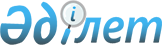 О снятии ограничительных мероприятий на территории животноводческой фермы товарищества с ограниченной ответственностью "АЗКО" села Урожайное Ломоносовского сельского округа района имени Габита Мусрепова Северо-Казахстанской областиРешение акима Ломоносовского сельского округа района имени Габита Мусрепова Северо-Казахстанской области от 16 ноября 2017 года № 13. Зарегистрировано Департаментом юстиции Северо-Казахстанской области 29 ноября 2017 года № 4379
      В соответствии с подпунктом 8) статьи 10-1 Закона Республики Казахстан от 10 июля 2002 года "О ветеринарии", на основании представления главного государственного ветеринарно-санитарного инспектора района имени Габита Мусрепова Северо-Казахстанской области от 20 июня 2017 года № 253, аким Ломоносовского сельского округа района имени Габита Мусрепова Северо-Казахстанской области РЕШИЛ:
      1. Снять ограничительные мероприятия в связи с ликвидацией очага ринопневмонии среди лошадей на территории животноводческой фермы товарищества с ограниченной ответственностью "АЗКО" села Урожайное Ломоносовского сельского округа района имени Габита Мусрепова Северо-Казахстанской области.
      2. Признать утратившим силу решение акима Ломоносовского сельского округа района имени Габита Мусрепова Северо-Казахстанской области от 2 мая 2017 года № 4 "Об установлении ограничительных мероприятий на территории животноводческой фермы товарищества с ограниченной ответственностью "АЗКО" села Урожайное Ломоносовского сельского округа района имени Габита Мусрепова Северо-Казахстанской области" (зарегистрировано в Реестре государственной регистрации нормативных правовых актов под № 4183 от 15 мая 2017 года, опубликовано 22 мая 2017 года в районных газетах "Есіл Өңірі" и "Новости Приишимья").
      3. Контроль за исполнением настоящего решения оставляю за собой.
      4. Настоящее решение вводится в действие со дня его первого официального опубликования.
					© 2012. РГП на ПХВ «Институт законодательства и правовой информации Республики Казахстан» Министерства юстиции Республики Казахстан
				
      Аким округа

Г. Тайжанов
